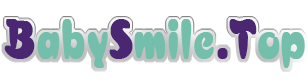 Интернет-магазин дитячих товарів для спорту та досугу “BabySmile.top”Интернет-магазин дитячих товарів для спорту та досугу “BabySmile.top”Интернет-магазин дитячих товарів для спорту та досугу “BabySmile.top”Интернет-магазин дитячих товарів для спорту та досугу “BabySmile.top”Интернет-магазин дитячих товарів для спорту та досугу “BabySmile.top”Интернет-магазин дитячих товарів для спорту та досугу “BabySmile.top”Интернет-магазин дитячих товарів для спорту та досугу “BabySmile.top”Интернет-магазин дитячих товарів для спорту та досугу “BabySmile.top”КОММЕРЦІЙНА ПРОПОЗИЦІЯКОММЕРЦІЙНА ПРОПОЗИЦІЯКОММЕРЦІЙНА ПРОПОЗИЦІЯКОММЕРЦІЙНА ПРОПОЗИЦІЯКОММЕРЦІЙНА ПРОПОЗИЦІЯКОММЕРЦІЙНА ПРОПОЗИЦІЯКОММЕРЦІЙНА ПРОПОЗИЦІЯКОММЕРЦІЙНА ПРОПОЗИЦІЯКОММЕРЦІЙНА ПРОПОЗИЦІЯКОММЕРЦІЙНА ПРОПОЗИЦІЯКількістьціна за од..сума1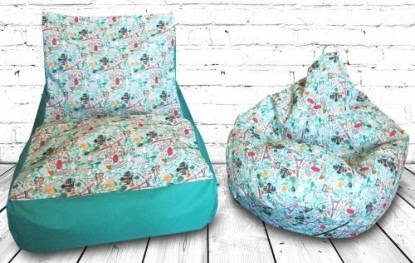 Комплект бескаркасной мебели Лежак+ГрушаРазмеры - Беcкаркасный лежак  110-60-70 см, кресло груша  120-90 см
Цвет - разноцветный  (в ассортименте)
Материал -  ткань Оксфорд/ под заказ кожанный заменитель, полиэстер (внутренний чехол), пенополистирол в гранулахРазмеры - Беcкаркасный лежак  110-60-70 см, кресло груша  120-90 см
Цвет - разноцветный  (в ассортименте)
Материал -  ткань Оксфорд/ под заказ кожанный заменитель, полиэстер (внутренний чехол), пенополистирол в гранулахРазмеры - Беcкаркасный лежак  110-60-70 см, кресло груша  120-90 см
Цвет - разноцветный  (в ассортименте)
Материал -  ткань Оксфорд/ под заказ кожанный заменитель, полиэстер (внутренний чехол), пенополистирол в гранулахРазмеры - Беcкаркасный лежак  110-60-70 см, кресло груша  120-90 см
Цвет - разноцветный  (в ассортименте)
Материал -  ткань Оксфорд/ под заказ кожанный заменитель, полиэстер (внутренний чехол), пенополистирол в гранулах11 630,001 630,002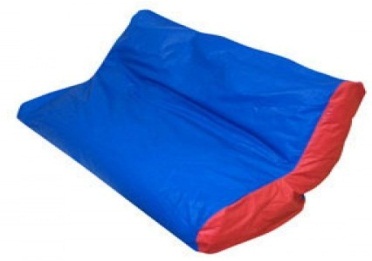 Бескаркасный диван TS-1Размеры - 75-130-70 см
Цвет - разноцветный  (в ассортименте)
Материал - кожанный заменитель / ткань Оксфорд, полиэстер (внутренний чехол), пенополистирол в гранулахРазмеры - 75-130-70 см
Цвет - разноцветный  (в ассортименте)
Материал - кожанный заменитель / ткань Оксфорд, полиэстер (внутренний чехол), пенополистирол в гранулахРазмеры - 75-130-70 см
Цвет - разноцветный  (в ассортименте)
Материал - кожанный заменитель / ткань Оксфорд, полиэстер (внутренний чехол), пенополистирол в гранулахРазмеры - 75-130-70 см
Цвет - разноцветный  (в ассортименте)
Материал - кожанный заменитель / ткань Оксфорд, полиэстер (внутренний чехол), пенополистирол в гранулах11 705,001 705,003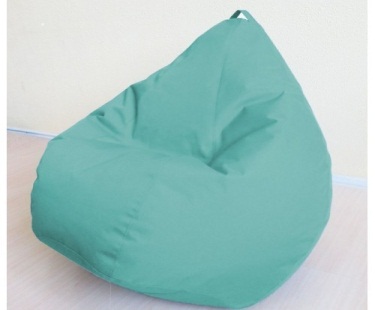 Кресло грушаМатериал - ткань Оксфорд 600 D  повышенной плотности с водоотталкивающими свойствами, полиэстер (внутренний чехол), пенополистирол цельный в гранулах.
Где используется -  для дома, офиса, кафе, летних площадок для отдыха и релакса.
Комплектация кресло мешка - люверсы для циркуляции воздуха, удобная ручка для переноски,  верхний чехол съемный, внутренний чехол, отделочная строчка для прочности наружного чехла.                                                     90-60 см = 630 грн
120-90 см = 720 грн
140-90 см = 890 грнМатериал - ткань Оксфорд 600 D  повышенной плотности с водоотталкивающими свойствами, полиэстер (внутренний чехол), пенополистирол цельный в гранулах.
Где используется -  для дома, офиса, кафе, летних площадок для отдыха и релакса.
Комплектация кресло мешка - люверсы для циркуляции воздуха, удобная ручка для переноски,  верхний чехол съемный, внутренний чехол, отделочная строчка для прочности наружного чехла.                                                     90-60 см = 630 грн
120-90 см = 720 грн
140-90 см = 890 грнМатериал - ткань Оксфорд 600 D  повышенной плотности с водоотталкивающими свойствами, полиэстер (внутренний чехол), пенополистирол цельный в гранулах.
Где используется -  для дома, офиса, кафе, летних площадок для отдыха и релакса.
Комплектация кресло мешка - люверсы для циркуляции воздуха, удобная ручка для переноски,  верхний чехол съемный, внутренний чехол, отделочная строчка для прочности наружного чехла.                                                     90-60 см = 630 грн
120-90 см = 720 грн
140-90 см = 890 грнМатериал - ткань Оксфорд 600 D  повышенной плотности с водоотталкивающими свойствами, полиэстер (внутренний чехол), пенополистирол цельный в гранулах.
Где используется -  для дома, офиса, кафе, летних площадок для отдыха и релакса.
Комплектация кресло мешка - люверсы для циркуляции воздуха, удобная ручка для переноски,  верхний чехол съемный, внутренний чехол, отделочная строчка для прочности наружного чехла.                                                     90-60 см = 630 грн
120-90 см = 720 грн
140-90 см = 890 грн1630,00630,004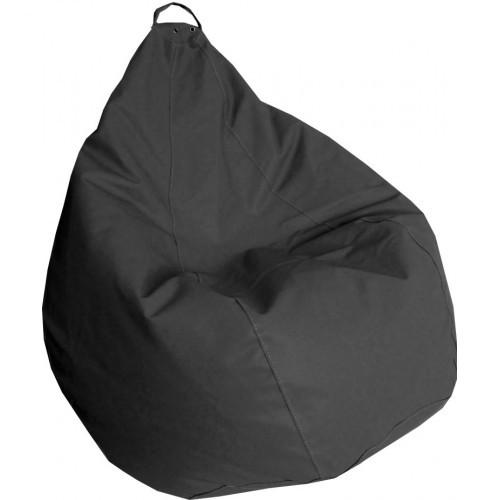 Кресло груша темно СерыйЦвет - темно серый
Материал - кожзаменитель повышенной плотности, полиэстер (внутренний чехол), пенополистирол цельный в гранулах.
Где используется -  для дома, офиса, кафе, магазинов, летних площадок для отдыха и релакса.
Комплектация кресло мешка - люверсы для циркуляции воздуха, удобная ручка для переноски,  верхний чехол съемный, внутренний чехол, отделочная строчка для прочности наружного чехла.                                                                   90-60 см = 660 грн
 120-90 см = 790 грн
 140-90 см  = 955 грнЦвет - темно серый
Материал - кожзаменитель повышенной плотности, полиэстер (внутренний чехол), пенополистирол цельный в гранулах.
Где используется -  для дома, офиса, кафе, магазинов, летних площадок для отдыха и релакса.
Комплектация кресло мешка - люверсы для циркуляции воздуха, удобная ручка для переноски,  верхний чехол съемный, внутренний чехол, отделочная строчка для прочности наружного чехла.                                                                   90-60 см = 660 грн
 120-90 см = 790 грн
 140-90 см  = 955 грнЦвет - темно серый
Материал - кожзаменитель повышенной плотности, полиэстер (внутренний чехол), пенополистирол цельный в гранулах.
Где используется -  для дома, офиса, кафе, магазинов, летних площадок для отдыха и релакса.
Комплектация кресло мешка - люверсы для циркуляции воздуха, удобная ручка для переноски,  верхний чехол съемный, внутренний чехол, отделочная строчка для прочности наружного чехла.                                                                   90-60 см = 660 грн
 120-90 см = 790 грн
 140-90 см  = 955 грнЦвет - темно серый
Материал - кожзаменитель повышенной плотности, полиэстер (внутренний чехол), пенополистирол цельный в гранулах.
Где используется -  для дома, офиса, кафе, магазинов, летних площадок для отдыха и релакса.
Комплектация кресло мешка - люверсы для циркуляции воздуха, удобная ручка для переноски,  верхний чехол съемный, внутренний чехол, отделочная строчка для прочности наружного чехла.                                                                   90-60 см = 660 грн
 120-90 см = 790 грн
 140-90 см  = 955 грн1660,00660,00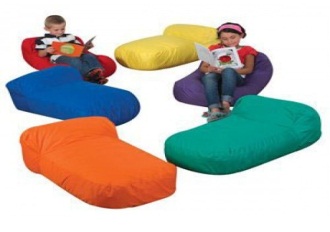 Детский бескаркасный лежакРазмеры - 85-50-30 см
Цвет - разноцветный  (в ассортименте)
Материал - кожанный заменитель / ткань Оксфорд, полиэстер (внутренний чехол), пенополистирол в гранулахРазмеры - 85-50-30 см
Цвет - разноцветный  (в ассортименте)
Материал - кожанный заменитель / ткань Оксфорд, полиэстер (внутренний чехол), пенополистирол в гранулахРазмеры - 85-50-30 см
Цвет - разноцветный  (в ассортименте)
Материал - кожанный заменитель / ткань Оксфорд, полиэстер (внутренний чехол), пенополистирол в гранулахРазмеры - 85-50-30 см
Цвет - разноцветный  (в ассортименте)
Материал - кожанный заменитель / ткань Оксфорд, полиэстер (внутренний чехол), пенополистирол в гранулах1720,00720,005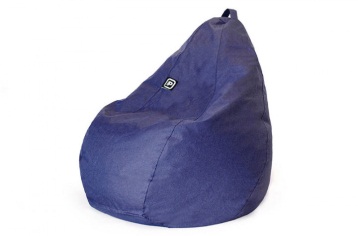 Кресло бескаркасное ГрушаТкань Оксфорд                                                  В*Диаметр= 90*65 см = 760,00                           В*Диаметр =110*75 см= 990,00                             В*Диаметр =130*90 см= 1190,00  Ткань Оксфорд                                                  В*Диаметр= 90*65 см = 760,00                           В*Диаметр =110*75 см= 990,00                             В*Диаметр =130*90 см= 1190,00  Ткань Оксфорд                                                  В*Диаметр= 90*65 см = 760,00                           В*Диаметр =110*75 см= 990,00                             В*Диаметр =130*90 см= 1190,00  Ткань Оксфорд                                                  В*Диаметр= 90*65 см = 760,00                           В*Диаметр =110*75 см= 990,00                             В*Диаметр =130*90 см= 1190,00  1760,00760,00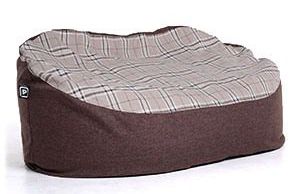 Диван бескаркасныйВ*Ш*Диаметр =65*70*120 см  -1390,00 В*Ш*Диаметр =75*90*140 см -1890,00   В*Ш*Диаметр =85*110*180 см -2390,00В*Ш*Диаметр =65*70*120 см  -1390,00 В*Ш*Диаметр =75*90*140 см -1890,00   В*Ш*Диаметр =85*110*180 см -2390,00В*Ш*Диаметр =65*70*120 см  -1390,00 В*Ш*Диаметр =75*90*140 см -1890,00   В*Ш*Диаметр =85*110*180 см -2390,00В*Ш*Диаметр =65*70*120 см  -1390,00 В*Ш*Диаметр =75*90*140 см -1890,00   В*Ш*Диаметр =85*110*180 см -2390,0011 390,001 390,006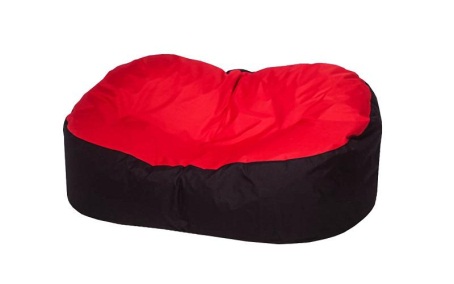 Диван бескаркасныйВ*Ш*Диаметр =65*70*120 см  -1390,00 В*Ш*Диаметр =75*90*140 см -1890,00   В*Ш*Диаметр =85*110*180 см -2390,00В*Ш*Диаметр =65*70*120 см  -1390,00 В*Ш*Диаметр =75*90*140 см -1890,00   В*Ш*Диаметр =85*110*180 см -2390,00В*Ш*Диаметр =65*70*120 см  -1390,00 В*Ш*Диаметр =75*90*140 см -1890,00   В*Ш*Диаметр =85*110*180 см -2390,00В*Ш*Диаметр =65*70*120 см  -1390,00 В*Ш*Диаметр =75*90*140 см -1890,00   В*Ш*Диаметр =85*110*180 см -2390,0011 390,001 390,007 495,00З повагою,  Лілія  095-180-08-51З повагою,  Лілія  095-180-08-51З повагою,  Лілія  095-180-08-51З повагою,  Лілія  095-180-08-51З повагою,  Лілія  095-180-08-51Договір на поставку товару укладається від імені ФОП, платник єдиного податку, 2 група, не платник ПДВ.Договір на поставку товару укладається від імені ФОП, платник єдиного податку, 2 група, не платник ПДВ.Договір на поставку товару укладається від імені ФОП, платник єдиного податку, 2 група, не платник ПДВ.Договір на поставку товару укладається від імені ФОП, платник єдиного податку, 2 група, не платник ПДВ.Договір на поставку товару укладається від імені ФОП, платник єдиного податку, 2 група, не платник ПДВ.Договір на поставку товару укладається від імені ФОП, платник єдиного податку, 2 група, не платник ПДВ.Договір на поставку товару укладається від імені ФОП, платник єдиного податку, 2 група, не платник ПДВ.Договір на поставку товару укладається від імені ФОП, платник єдиного податку, 2 група, не платник ПДВ.Договір на поставку товару укладається від імені ФОП, платник єдиного податку, 2 група, не платник ПДВ.Всі товари надані ІМ "BabySmile.top"   Всі товари надані ІМ "BabySmile.top"   http://babysmile.top/uk/